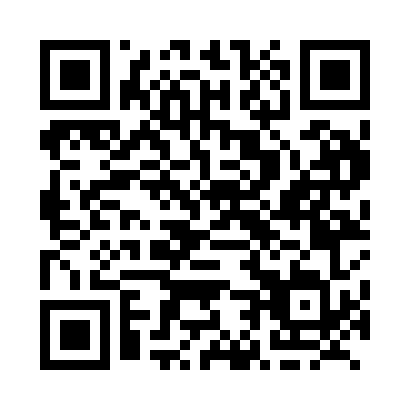 Prayer times for Arnaud, Manitoba, CanadaMon 1 Apr 2024 - Tue 30 Apr 2024High Latitude Method: Angle Based RulePrayer Calculation Method: Islamic Society of North AmericaAsar Calculation Method: HanafiPrayer times provided by https://www.salahtimes.comDateDayFajrSunriseDhuhrAsrMaghribIsha1Mon5:337:041:326:008:019:322Tue5:317:021:326:028:029:343Wed5:287:001:316:038:049:364Thu5:266:581:316:048:059:385Fri5:236:561:316:058:079:406Sat5:216:541:316:068:089:417Sun5:186:521:306:078:109:438Mon5:166:501:306:088:119:459Tue5:146:481:306:098:139:4710Wed5:116:461:306:108:149:4911Thu5:096:441:296:118:169:5112Fri5:066:421:296:128:179:5313Sat5:046:401:296:138:199:5514Sun5:016:381:296:148:209:5715Mon4:596:361:286:158:229:5916Tue4:566:341:286:168:2310:0117Wed4:546:321:286:178:2510:0318Thu4:516:301:286:188:2610:0519Fri4:486:281:276:198:2810:0820Sat4:466:261:276:208:2910:1021Sun4:436:241:276:218:3110:1222Mon4:416:221:276:228:3210:1423Tue4:386:201:276:238:3410:1624Wed4:366:181:266:248:3510:1825Thu4:336:161:266:258:3710:2026Fri4:316:151:266:268:3810:2327Sat4:286:131:266:278:4010:2528Sun4:266:111:266:288:4110:2729Mon4:236:091:266:298:4310:2930Tue4:216:071:266:308:4410:32